TitleAuthors1 (e.g. J. Smith1, …), presenting author11Affiliations (department, university, place, country)e-mail presenting author:Abstract text: 150-300 words (depending on the size of the figure). 
Calibri Light, 10 Pt., 1,1 line spacing, one page max.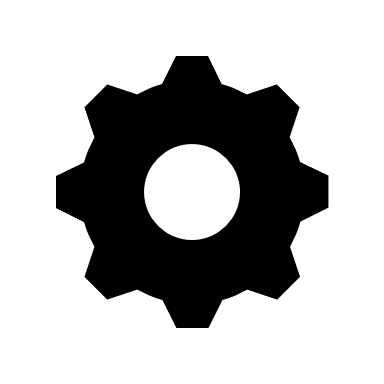 Figure 1: Calibri Light in bold, 9 Pt., 1,0 line spacing.[1] Add references here: Calibri Light, 10 Pt., 1,0 line spacing.e.g.: J. Smith et al., journal abbreviation, volume, page number (year).